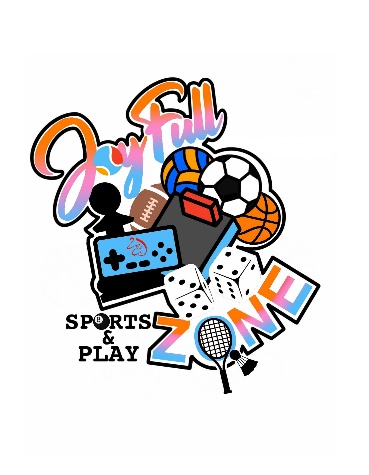 Joy Full Zone Sports & Play RULES adheres to NFL Flag Football Ruleswith some adjustments. “Where learning FUNdamentals results in Friendships formed and Families joined all while having FUN” #StayJoyFullThe Coin Toss1. The Home Team players will call the coin toss. The team winning the tosswill have a choice of options for the first half. These are:Choose whether the team will start on offense or defenseChoose the goal the team will defend.2. The team that loses the coin toss will have the remaining choice.3. The team that did not receive the ball the first half will receive the ball inthe second half.4. Teams will switch sides for the start of the 2nd half.Equipment1. Players must tuck their Jerseys into shorts/pants at all times.2. Players wearing shorts or sweatpants with pockets must be taped.3. Players must remove all jewelry deemed hazardous by the officials.4. Players may not wear shoulder or hip pads.5. Players may not hang towels from their waist.6. All players must wear sneakers or cleats.7. Metal cleats are prohibited.8. Players are encouraged to wear googles or sports glasses with straps,however metal frames should be avoided unless you have the commissionersapproval.9. All players must play at least 10 minutes per game.10. All players must use a mouth piece. If a team has players missingmouth pieces, the team will have an opportunity to them from LeagueAdministrators. If League Administrators do not have mouth pieces, theteam will lose a timeout but the child may play in the game.11. Home team wears dark jerseys.12. Away team wears light jerseys.Schedule1. Requests for schedule changes must be sent to the LeagueCommissioners no later than the Monday night prior to the scheduledgame. However, there are no guarantees that requests will beaccommodated.2. Requests for schedule changes may only be made by the head coach.3. Requests from parents will not be accepted.4. Our goal is to confirm any schedule changes by Wednesday each week.5. In the event a team has less than four players, there is a five minutegrace period with no penalty. At the end of the five minute grace period,the team missing its players must begin to use their three time outs.After 10 minutes, the game clock will start and the team with itscompliment of players is awarded 6 points. After 15 minutes, if the team is still missing its players, the game will result in a forfeit. A scrimmage or practice may take place until 5 minutes prior to the next scheduledgame.Timing:1. Games are 50 minutes running time (25 minutes each half).2. First half - at the 1 minute warning the clock stops and does not startuntil the snap. The clock will then run as a Pro Clock meaning it stops atchange of possession, incomplete passes, out of bounds and penalties.Offensive penalties occurring under 1 minute will result in a 10 secondrun off unless the offense uses a time out. If the clock is not running atthe time of the penalty, there is no runoff.3. Second Half - at the 1 minute warning the clock stops and does notstart until the snap. The clock will then run as a Pro Clock meaning itstops at change of possession, incomplete passes, out of bounds andpenalties. Offensive penalties occurring under 1 minute will result in a10 second run off unless the offense uses a time out. If the clock is notrunning at the time of the penalty, there is no runoff.4. Each team gets three (3) time outs per half.5. Halftime is 4 minutes long (Teams change sides of the field).6. Each time the ball is spotted, a team has 30 seconds to snap the ball.7. The Quarterback has seven (7) seconds to throw a pass except on fourthdown, or if the offensive team is frozen or attempts a U-Point conversion(12U only).8. On fourth down, frozen or U-Point attempts, the QB has only five [5]seconds to throw a pass.9. If a pass is not thrown within the allotted time, the play is dead andthere is a loss of down. Under 1 minute, the play clock continues to rununless it is a change of possession or a time out is called.10. Referees must be consistent and announce the count loudly and inthe same manner for both teams. Referees must say 5 or 7 beforewhistling the play dead. If the event the ball is still in possession of theQB after the Referee has said 5 or 7, the play is over regardless whetherthe referee has whistled the play dead.11. Once a ball is handed off, the seven (7) second rule is no longer ineffect.12. There are no handoffs allowed on fourth down, or when a teamis frozen or during U-Point attempts (12U).13. In the event of an injury, the clock and play clock will stop andrestart after the injured player is off the field and the referee sets the ballfor play. The injured player must remain out for at least one play.14. Officials can stop the clock at their discretion at any point duringthe game.15. There is no overtime in the regular season. Games may end in atie.16. Overtime is for the playoffs only and is in a format similar tocollege. Meaning there is a 2nd coin flip that the home team calls. The winner of the coin flip decides whether they want to start on offense ordefense. The other team decides which side of the field they want to begin on offense or defend. Teams will not rotate to the other side of the field. There is no game clock, only a 30 second play clock. Each team will have 1 time out and four downs to score from their own 10 yard line perovertime period. Offensive teams may elect to run or pass until they enter the no run zone or on fourth down. Defensive teams may blitz anytime the offensive team is not frozen. If the Offense teams scores a touchdown, they can decide whether to go for one or two. If the score is tied after an OT period, the two teams will move to the next overtimeuntil a winner is declared.17. There is no U-Point attempt allowed in overtime.During the Game1. Referees will supply game balls that must be used by both teams.In 6U and 8U division, the official game ball will be a pee wee sizeNFL Flag ball.In 10U and 12U, the official game ball will be a junior size ball.In the event the Referee does not have an official game ball, hometeam will supply the ball so long as it is the same size as the official game ball.2. The Referee will set the football in the center of the field. The ball mayonly be moved due to poor field conditions. Teams may not move the ballto the sidelines or it will result in an offensive penalty.3. The football must be snapped between the legs (Except in the 6UDivision) to start play.4. Silent snaps are prohibited and will result in a penalty.5. Any player lined up behind the Center may call hike. However, only oneplayer may have his/her hands under the Center for the snap.6. Only the Center is required to be on the Line of Scrimmage. Teams mayuse any formation.7. No hand-offs to Center on the first play. However, the Center may receivea hand-off as part of a reverse as long as the handoff occurs behind theLine of Scrimmage.8. Players may not perform cartwheels or other moves not typical in afootball game or it will result in an unsportsmanlike penalty.9. In the event a snap is dropped or hits the ground, the referee mustwhistle the play dead. The play results in a loss of down and the ball isplaced at the Line of Scrimmage. A safety can only result if the ball issnapped outside of the end zone. Under 1 minute, the clock continues torun on a bad snap unless a time out is used.10. There is no blocking allowed at any time anywhere on the field.11. There are NO pick plays.12. Any player who starts a play without flags is down where he or she iscontacted or touched by a defensive player. No flag pull is required.13. There are no fumbles or strip sacks.14. Ball is spotted where the ball-carrier’s hips were at the time of thefumble.15. In the case of an inadvertent whistle, the offense has two options:Take the ball where it was when the whistle blew down or replay the downfrom the original Line of Scrimmage.16. Teams must have a minimum of four (4) players on the field.17. If an offensive team decides to attempt a fourth down play and isunsuccessful, the defensive team takes over at the spot where the fourthdown play ends.**Please Note** - Neither the play clock or game clock stops while an offensiveteam decides what to do on fourth down unless a team calls a time out. If anoffensive team does not snap the ball or declare prior to the play clockexpiring, it will result in a loss of down and the defensive team will obtain theball at the Line of Scrimmage.If an Offensive team lines up on the field in formation on fourth down, thendecides it does not want to run a play, the offensive team must use a time outor it will result in a penalty, loss of down and the defensive team will obtain theball at the Line of Scrimmage.In the 12U, an Offensive team may attempt a U-Point conversion (discussedlater) on any down.ScoringTouchdown: 6ptsExtra point: 1pt (play from 5-yard line) or 2pts (played from 10-yard line)Any Defensive Score on Extra Point Attempt = 2 pointsSafety: 2 pointsU-Point: 3 points (U12)Defensive U-Point Interception = 2 points (U12)Once an Offensive team lines up to convert a one or two point attempt, it mustremain with that decision unless a time out is called. In the event there is anoffensive or defensive penalty called, teams must remain with their initialchoice.If an Offensive team is called for two consecutive penalties on the same extrapoint attempt, it will result in a Loss of Attempt and change of Possession.If a team is up by more than 21 points, it has only three (3) downs to get a firstdown or touchdown.If a team is up by more than 21 points and intercepts the ball, there is norun back. The team takes possession at their own 5 yard line.A team winning by more than 21 points may not blitz. However, the losingteam may always blitz.If a team is losing by more than 21pts in the second half with 4 minutes or lessremaining, when the losing team finishes their offensive possession, the gameis over unless they score.Running1. The ball is spotted where the runner’s hips are when the flag is pulled, notwhere the ball carrier has the ball. Forward progress will be measured by theplayer’s hip.In the event a runner loses his/her flags, the Referee must whistle theplay dead where contact or touch is made by a defensive player.In the event a runner has their flags off their hips, or covered by theiruniform, the Referee in his/her discretion may whistle the play deadwhere contact or touch is made by a defensive player.2. The Quarterback is the offensive player who receives the snap. Any playerexcept the Center may receive a direct snap.a. Only direct handoffs behind the Line of Scrimmage are permitted.Handoffs may be in front, behind or to the side of the offensive playerhanding off, but must be behind the Line of Scrimmage. The Offensemay use multiple handoffs.b. In the 8U Division only, the QB may run after a defensive player crossesthe Line of Scrimmage on a blitz. A QB in the 8U Division may not runwithout being rushed.c. In the 8U Division only, the QB may pitch the ball to another offensiveplayer behind the Line of Scrimmage.d. Any player who receives a handoff can throw the ball from behind theLine of Scrimmage.e. The “Center Sneak” play is not allowed. The QB is not allowed to handoff to the center on the first handoff of the play.f. Only one player may have his/her hand under the Center.3. Absolutely NO laterals in any of the divisions.4. No-Run Zones are located five (5) yards before each end zone and five (5)yards on either side of midfield, are designed to avoid short-yardage, powerrunningsituations. Teams are not allowed to run in these zones if thesubsequent line is LIVE. (Reminder: Each offensive team approaches only TWONo-run Zones on each drive -- one five (5) yards from the midfield Line-to-Gainand one five (5) yards from the goal line to score a TD. A play fake or an offensiveplayer touching the ball is not considered a hand-off.5. All defensive players are eligible to rush once the ball has been handed-off.6. Runners may not charge, hurdle, leap or dive to advance the ball. Charging,hurdling, leaping, and diving to avoid a flag pull is considered flag guarding.Spinning and juking are allowed as long as the player is in control and notlowering his/her shoulders, hands, or head. Lowering of the shoulder, hands,or head is considered flag guarding.7. Runners may protect themselves if there is a clear indication that he/shehas done so to avoid collision with another player, without a penalty enforcedagainst the offensive player.8. No blocking or “screening” is allowed at any time.9. Offensive players without the ball must stop their motion once the ballcarrierhas crossed the Line of Scrimmage. Running in the same area with theball-carrier will result in a penalty except if the QB has the ball behind the Lineof Scrimmage.10. Flag Obstruction –Deliberately obstructed flags is considered flag guarding.Players may not wear the same color shorts as their flags.PassingIn the 6U Division, a coach is the QB during the first half of the game.1. All passes must be from behind the Line of Scrimmage, thrown forward, andreceived beyond the Line of Scrimmage. Underhanded passes are allowed in alldivisions.a. The Quarterback may make a legal pass until his/her entire body ispassed the Line of Scrimmage.b. Passes that do not cross the Line of Scrimmage, whether received ornot are considered illegal forward passes and will result in a 5 yardpenalty and loss of down. If this foul occurs in the end zone, the playwill result in a safety. (Only exception to the intentional groundingpenalty, is if a QB is outside of the end zone and spikes the ballwith under 1 minute to stop the clock)c. The Quarterback may throw the ball away without penalty to avoid asack (including from the players own end zone) as long as the passcrosses the Line of Scrimmage. Under 1 minute, the clock will stop onan incomplete pass.d. If a pass is blocked by a defender and then caught by the QB, the QBmay run with the ball. However, the QB cannot make another throw.2. If the Quarterback is standing in the end zone with the ball when the play iswhistled dead because he/she did not throw it in the allotted time, the playresults in a loss of down and ball is placed on the 1 yard Line. There is nosafety.If the defense pulls the flag of a QB or an offensive player in the end zone, theplay will result in a safety.3. Interceptions on any down can be returned for a touchdown except during aU-Point attempt.Receiving1. All players are eligible to receive passes (including the Quarterback if the ballhas been handed off to another player behind the Line of Scrimmage).2. Only one player is allowed in motion at a time. All motion must be parallel tothe Line of Scrimmage and no motion is permitted toward the Line ofScrimmage. A player can be in motion during the snap, but must set if theyturn to Line of Scrimmage.3. A player must have at least one foot inbounds when making a reception.4. In the case of simultaneous possession by both an offensive and defensiveplayer, possession is awarded to the offense. The defense may not strip the ballfrom an offensive player. Defensive players can only intercept and deflect theball prior to a catch. Stripping results in a 10 yard penalty and an automaticfirst down.5. If a player has 1 or no flags when receiving the ball, the ball is spotted wherethe player is touched or contacted by a defender.Rushing the PasserNOTE: There is no rush (blitz) in the 6U Divisions.The defense may rush (blitz) the passer every down except 4thdown or when a team is frozen.There is no rush (blitz) during a U-Point attempt in 12U.1. All players who rush the passer must be a minimum of ten (10) yards fromthe Line of Scrimmage when the ball is snapped. Any number of players canrush the quarterback. Players not rushing the quarterback may defend on theLine of Scrimmage.2. Once the ball is handed off, the ten-yard rule no longer is in effect and alldefenders may cross the line of scrimmage.3. The Referee is the Rush Line and will be ten (10) yards from the Line ofScrimmage. Offensive Teams cannot snap the ball until the Referee is set.Defensive players should verify they are in the correct position with the officialon every play.a. A legal rush is:i. Any rush from a point ten (10) yards from the defensive lineof scrimmage.ii. A rush from anywhere on the field AFTER the ball has beenhanded off by the quarterback.ii. If a rusher leaves the rush line early (breaks the 10-yardarea), they may return to the rush line, reset, and thenlegally rush the quarterback.iii. If a rusher leaves the rush line early and the ball is handedoff before he/she crosses the line of scrimmage, he/she maylegally rush the ball carrierb. A penalty may be called if:i. The rusher leaves the rush line before the snap and crossesthe Line of Scrimmage before a handoff or pass – Illegal Rush(5 yards from LOS and Automatic First Down). Defensiveplayers may fake a blitz without penalty.ii. Any defensive player crosses the line of scrimmage before theball is snapped – Offside (+5 yards from LOS and AutomaticFirst Down).ii. Any defensive player not lined up at the rush line whocrosses the line of scrimmage before the ball is passed orhanded off – Illegal Rush (+5 yards from LOS and AutomaticFirst Down).e. Special circumstances:i. Teams are not required to rush the quarterback.ii. Teams are not required to identify their rusher before theplay.4. Players rushing the Quarterback may attempt to block a pass. However, nocontact can be made with the quarterback. A defensive player making anycontact with the Quarterback (legs, arms, shoulders, hands) will result in aroughing the passer penalty and an automatic first down.5. If the offensive player intentionally impedes the rusher it will result in anImpeding the Rusher penalty (5 yards from LOS and Loss of Down) regardlessof where the rusher(s) line up. Exception: If the offensive player DOES NOTMOVE after the snap, then it is the rusher’s responsibility to go aroundthe offensive player and to avoid contact.6. Again a sack occurs if the Quarterback’s flags are pulled behind the line ofscrimmage. The ball is placed where the Quarterback’s hips are when the flagis pulled. The clock continues to run under a minute unless a time out is used.A safety is awarded only if the sack takes place in the offensive team’s end zoneby a flag pull. If a QB throws a pass beyond the LOS to avoid a sack in the endzone or anywhere else on the field there is no safety or intentional grounding.The pass is incomplete and the clock will only stop under 1 minute.Dead BallsThe referee must whistle the play dead if any of the following happens:1. -Ball carrier’s flag is pulled.2. -Ball carrier’s flag falls off and is contacted by a defensive player.3. -Ball carrier steps out of bounds.4. -Ball carrier’s knee hits the ground (Ball is spotted where the player’ships were at the time the knee hits the ground).5. -Touchdown or safety is scored.6. -There are no fumbles. No recovery of a “fumble” is necessary or shouldbe attempted. The ball is spotted where the player’s hips were at the timehe/she loses control of the ball with the Offense keeping possession.Penalties1. The referee will call all penalties.2. Referees determine incidental contact that may result from normal run ofplay.3. All penalties will be assessed from the Line of Scrimmage, except as noted(spot fouls).4. Only the head coach may ask the referee questions about rule clarificationand interpretations.5. Games cannot end on a defensive penalty, unless the offense declines it.6. Penalties are assessed Live Ball then Dead Ball. Live Ball penalties must beassessed before play is considered complete.7. Penalties will be assessed half the distance to the goal yardage when thepenalty yardage is more than half the distance to the goal.Sportsmanship/TauntingThere no camera or video phone replay reviews by officials. Please do notapproach or allow parents to approach the referee during or after the gameshowing them video of a blown call.If the field monitors or referees witnesses any acts of tackling, elbowing, cheapshots, blocking or any unsportsmanlike act, in addition to a penalty, the gamewill be stopped and the players will be ejected from the game.Officials have the right to determine offensive language. (Trash talk is talk thatmay be offensive to officials, opposing players, teams or spectators.)If trash talking occurs, the referee will give one warning. If it continues, theplayer or players will be ejected from the game.Coaches, Parents or spectators who are ejected from the field, will beresponsible for paying a fine and volunteering to clean and set-up the field.Coaches and parents must remain outside of the 10 yard line and at least 3yards from the out of bounds. Strollers should be a minimum of 5 yards fromthe sidelines.Parents may remain on the same sideline as their children.SPOT FOULSDefensivePass Interference Spot FoulAutomatic First Down (AFD)Holding Spot Foul + 5 yards & AFDStripping Spot Foul + 10 yards & AFDDefensive Unnecessary Roughness Spot Foul + 10 yards & AFDOffensiveHolding -5 yards & Loss of Down (LOD)Screening, blocking, running with the ball carrier -5 yards & LODCharging into Defensive Player -5 yards & LODFlag Guarding -5 yards & LODOffensive Unnecessary Roughness -10 yards & LODDefensive PenaltiesOffside + 5 yards from Line ofScrimmage (LOS) & AFDIllegal Rush + 5 yards from LOS & AFDIllegal Flag Pull + 5 yards from LOS & AFDTaunting + 5 yards from LOS & AFDToo Many Players on Field + 5 yards from LOS & AFDRoughing the Passer + 10 yards from LOS & AFDUnsportsmanlike Conduct + 10 yards from LOS & AFDOffensive PenaltiesOffside/False Start - 5 yards from LOS &LODIllegal Rush - 5 yards from LOS &LODIllegal Motion - 5 yards from LOS &LODToo Many Players of Field - 5 yards from LOS & LODDelay of Game - 5 yards from LOS &LODImpeding the rusher - 5 yards from LOS &LODIllegal Forward Pass - 5 yards from LOS &LODTaunting - 5 yards from LOS &LODOffensive Pass Interference/Illegal Pick - 10 yards from LOS & LODUnsportsmanlike Conduct - 10 yards from LOS & LODThrow OffsNo Throw Offs in the U6 and U8 Divisions.During each half, there will be a throw off. The clocks starts when theoffensive team catches the ball. The clock does start on a touchback or penalty.The throw off will consist of 5 defensive players on the throw off vs 2offensive players.The Thrower will start on the 25 yard line (15 yard line 12U Division) and theremaining players will begin on the 15yrd line. The thrower should stand in themiddle of the field. Teams must attempt the throw off and cannot declare thatthey want to throw the ball out of bounds.Any ball that hits the end zone will result in a touchback and theoffensive team will start at the 5 yard line.If the throwing team throws the ball out of bounds, it is a penaltyand the receiving team will start at their own 15 yard line.Each player on the receiving team should cover a side. Remember only 2players can be out on the field. Once a player receives the ball, the other playercan receive a handoff, but may not block. You can pick up the ball on abounce but if a player drops the ball then the referee must whistle the playdead.The throw off is designed to get more playing time for every player. Thiscan be called special teams. In the playoff, Coaches will have the option, butare strongly encouraged to keep the format.LOS – Line of ScrimmageAFD - Automatic First DownLOD – Loss of Down